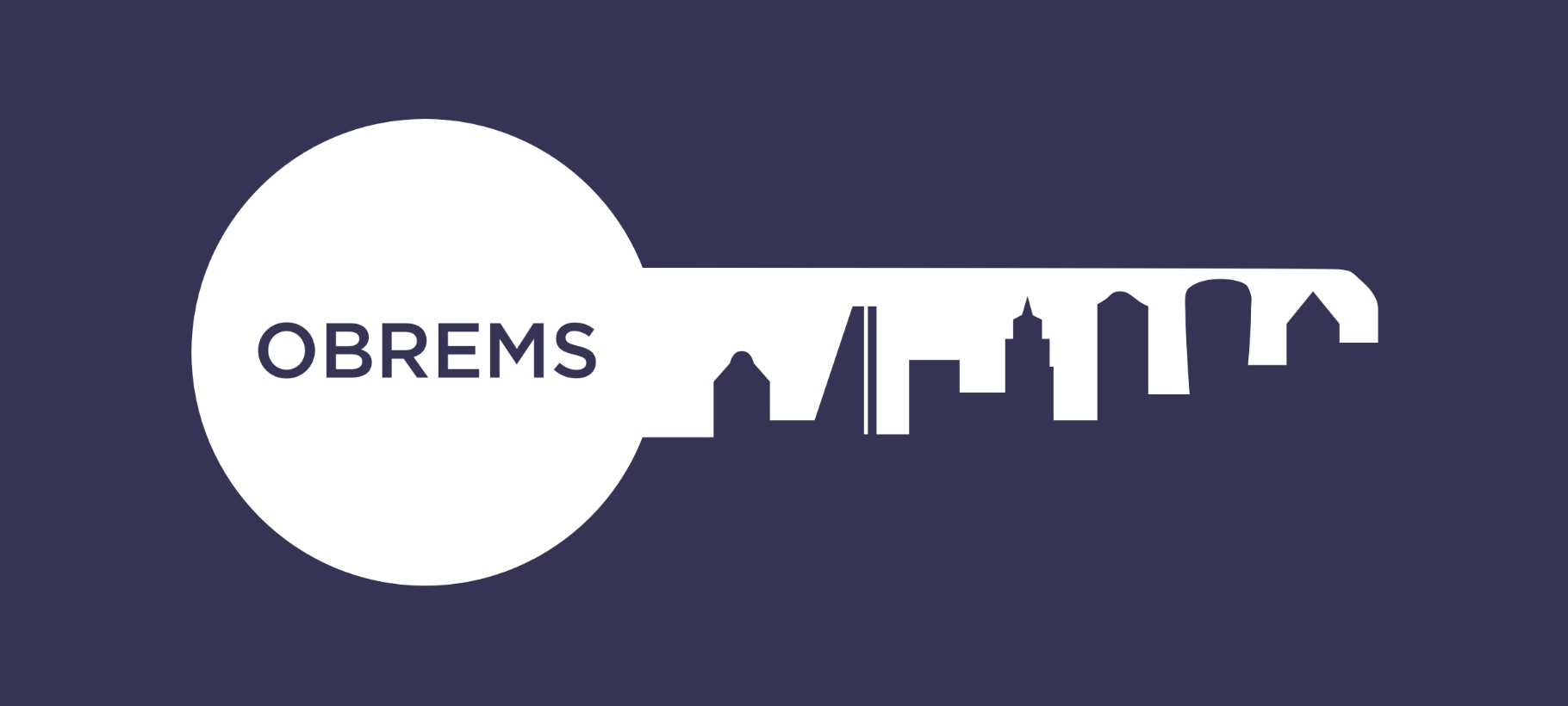 If you are interested in any of these sponsorship opportunities, please email louise@srevents.co.uk or call 01799 544905Sponsorship OpportunityPrice Additional InformationCore Sponsor – Gold£3500Full page advert Logo on all screen slidesLogo on promotional marketing email and social media postsLogo on event E-ticketsLogo in programme & on front cover.Branded drinks table at pre-dinner drinksCore Sponsor – Silver£2500Half page advertLogo on screensLogo on promotional marketing email and social media postsLogo in programme.Table Numbers£850.0025 laminated table numbers to be provided by the sponsorTable Item (mints, pens, coasters, etc.)£750.00250 table items to be provided by the sponsor in addition to the sponsorship priceAuction £1000.00Logo in programme aside all auction lotsRaffle£1000.00Logo in programme aside all raffle itemsWelcome Drinks Reception £2,000.00Branded banner in Pre-Drinks area and logo in programme and on e-ticketAfter Drinks Reception£1,000.00Branded banner in After Drinks area and logo in programme and on e-ticketLogo Promotion£350.00Logo in programme & on screensHeads & Tails£1,000.00Logo on Heads & Tails envelopes and on screens and on e-ticket Winners prize to be donated by sponsor in addition to the sponsorship costHalf Page Advert in Programme£500.00Artwork to be supplied by sponsorFull Page Advert in Programme£1,000.00Artwork to be supplied by sponsorBack Cover of Programme£1,250.00Artwork to be supplied by sponsor